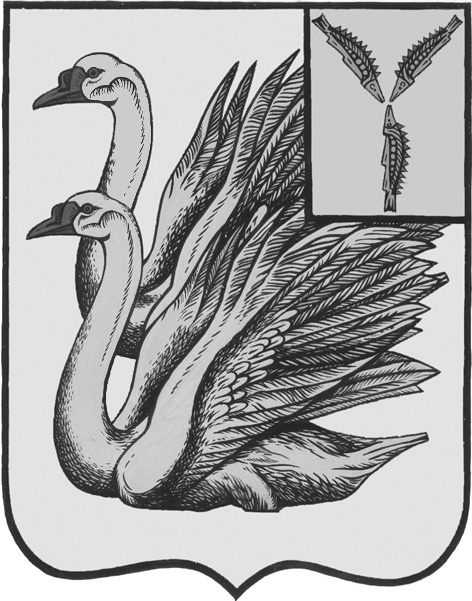 АДМИНИСТРАЦИЯ КАЛИНИНСКОГО МУНИЦИПАЛЬНОГО РАЙОНА САРАТОВСКОЙ ОБЛАСТИП О С Т А Н О В Л Е Н И Еот 28 декабря 2022 года № 1802г. КалининскОб утверждении муниципальной программы «Противодействие коррупции в Калининском муниципальном районе на 2023-2025 годы»В соответствии с Законом Саратовской области от 29 декабря 2006 года № 155-ЗСО «О противодействии коррупции в Саратовской области», руководствуясь Уставом Калининского муниципального района Саратовской области, ПОСТАНОВЛЯЕТ:1. Утвердить муниципальную программу «Противодействие коррупции в Калининском муниципальном районе на 2023-2025 годы» согласно приложению.2. Начальнику управления по вопросам культуры, информации и общественных отношений администрации муниципального района Тарановой Н.Г. разместить настоящее постановление на официальном сайте администрации Калининского муниципального района Саратовской области в сети «Интернет».3. Директору - главному редактору МУП «Редакция газеты «Народная трибуна» Сафоновой Л.Н. опубликовать настоящее постановление в газете «Народная трибуна», а также разместить в информационно - телекоммуникационной сети «Интернет» общественно - политической газете Калининского района «Народная трибуна».4. Настоящее постановление вступает в силу после его официального опубликования (обнародования).5. Контроль за исполнением настоящего постановления возложить на заместителя главы администрации муниципального района по правовому обеспечению Коваль М.В.Глава муниципального района                                                          В.Г. ЛазаревИсп.: Чурочкина Н.А.Приложение к постановлению  администрации МР от 28.12.2022 года №1802Муниципальная программа«Противодействие коррупции в Калининском муниципальном районе на 2023-2025 годы»Паспорт муниципальной программы «Противодействие коррупции в Калининском муниципальном районе на 2023-2025 годы»1. Содержание проблемы и необходимость её решенияпрограммным методомОдним из эффективных механизмов противодействия коррупции является формирование и проведение антикоррупционной политики в органах местного самоуправления Калининского муниципального района.Практика свидетельствует, что противодействие коррупции не может сводиться только к привлечению к ответственности лиц, виновных в коррупционных нарушениях, необходима система правовых, экономических, образовательных, воспитательных, организационных и иных мер, направленных на предупреждение коррупции, устранение причин, ее порождающих. Несмотря на то, что органы местного самоуправления самостоятельны в решении вопросов противодействия коррупции, организация работы по данному направлению осуществляется комплексно на всех уровнях власти в рамках единой антикоррупционной политики.Регулирование отношений в сфере противодействия коррупции осуществляется в соответствии с Федеральным законом от 25 декабря 2008 года № 273-ФЗ «О противодействии коррупции», Законом Саратовской области от 29 декабря 2006 года № 155-ЗСО «О противодействии коррупции в Саратовской области», Указ Президента РФ от 16 августа 2021 г. N 478 «О Национальном плане противодействия коррупции на 2021-2024 годы» и муниципальными правовыми актами администрации Калининского муниципального района, направленными на противодействие коррупции».В рамках реализации антикоррупционной деятельности, на территории Калининского муниципального района действовала Программа по противодействию коррупции (2020-2022 годы).Реализация указанной Программы позволила сформировать систему мероприятий по противодействию коррупции, включающую в себя следующие направления:- формирование организационной основы профилактики коррупционных проявлений (образована комиссия по соблюдению требований к служебному поведению муниципальных служащих и урегулированию конфликта интересов, рабочая группа по противодействию коррупции в Калининском муниципальном районе; создан специальный раздел «Противодействие коррупции» на официальном сайте Калининского муниципального района; установлено взаимодействие с районной прокуратурой по проведению антикоррупционной экспертизы муниципальных правовых актов и их проектов; организовано проведение проверок соблюдения муниципальными служащими ограничений и запретов, связанных с муниципальной службой; разработаны административные регламенты);- формирование правовой основы обеспечения антикоррупционной деятельности (определен перечень должностей муниципальной службы, при назначении на которые и при замещении которых муниципальные служащие обязаны представлять сведения о своих доходах, об имуществе и обязательствах имущественного характера, а также сведения о доходах, об имуществе и обязательствах имущественного характера своих супруги (супруга) и несовершеннолетних детей; разработаны памятки устанавливающие порядок уведомления представителя нанимателя (работодателя) о фактах обращения в целях склонения муниципального служащего к совершению коррупционных правонарушений; утвержден порядок проведения антикоррупционной экспертизы муниципальных правовых актов и их проектов);- организация антикоррупционного образования и пропаганды (информационное освещение антикоррупционной деятельности муниципального района).Однако, несмотря на принятые меры, коррупция по-прежнему затрудняет нормальное функционирование общественных механизмов, вызывает у населения серьёзную тревогу и недоверие к органам местного самоуправления, создаёт негативный имидж района, снижая его социальную и инвестиционную привлекательность. Одной из нерешенных проблем остается низкий уровень правовой грамотности населения, отсутствие механизмов вовлечения граждан в сферу активной антикоррупционной деятельности, недостаточная информационная открытость муниципальной власти.Данные обстоятельства обуславливают необходимость решения проблемы программным методом, что позволит обеспечить комплексность и последовательность проведения антикоррупционных мер, оценку их эффективности и контроль за результатами.Реализация Программы будет способствовать совершенствованию системы противодействия коррупции в Калининском муниципальном районе, повышению эффективности деятельности органов местного самоуправления.2. Цели и задачи программыЦель Программы - совершенствование системы противодействия коррупции в Калининском муниципальном районе.Задачи Программы:- обеспечение правовых и организационных мер, направленных на противодействие коррупции;- совершенствование механизма контроля соблюдения ограничений и запретов, связанных с прохождением муниципальной службы;- противодействие коррупции в сфере закупок товаров, работ, услуг для муниципальных нужд;- организация антикоррупционного образования и пропаганды, формирование нетерпимого отношения к коррупции;- противодействие коррупции в сферах, где наиболее высоки коррупционные риски.3. Ресурсное обеспечение муниципальной программыОбщие затраты на реализацию Программы составляют 60 тысяч рублей, в том числе:в 2023 году - 20 000 рублей;в 2024 году - 20 000 рублей (прогнозно);в 2025 году - 20 000 рублей (прогнозно);Финансирование Программы производится из средств бюджета Калининского муниципального района Саратовской области.4. Организация управления реализацией программы и контроль за ее выполнениемПрограммой определен круг исполнителей, которые несут ответственность за выполнение программных мероприятий.Ответственный исполнитель - отдел по правовому обеспечению администрации Калининского муниципального района:- анализирует и обобщает в установленном порядке результаты реализации программы и подготавливает ежегодную информацию по ее исполнению;- вносит, при необходимости, предложения о корректировке программы;- проводит оценку эффективности реализации муниципальной программы.Общий контроль за исполнением Программы осуществляется главой Калининского муниципального района. Непосредственный контроль за выполнением мероприятий Программы осуществляет заместитель главы администрации Калининского муниципального района по правовому обеспечению.5. Оценка эффективности реализации муниципальной программыОценка эффективности реализации муниципальной Программы будет осуществляться в соответствии с Методикой оценки эффективности реализации муниципальных программ, действующих на территории Калининского муниципального района, утвержденной постановлением администрации района от 25.09.2017 года № 1020.Для проведения оценки эффективности реализации Программы будут применяться  следующие целевые показатели (показатели):6. Перечень программных мероприятий______________________Наименование ПрограммыМуниципальная программа «Противодействие  коррупции на территории Калининского муниципального района на 2023-2025 годы» (далее - Программа)Основание для разработки ПрограммыКонституция РФ, Федеральный закон от 25 декабря 2008 года №273-ФЗ «О противодействии коррупции», Закон Саратовской области от 29 декабря 2006 года №155-ЗСО «О противодействии коррупции в Саратовской области»Ответственный исполнительОтдел по правовому обеспечению администрации Калининского муниципального районаИсполнители  мероприятийАдминистрация Калининского муниципального района Саратовской областиЦели и задачи ПрограммыЦель Программы - совершенствование системы противодействия коррупции в Калининском муниципальном районе.Задачи программы:- обеспечение правовых и организационных мер, направленных на противодействие коррупции;- совершенствование механизма контроля соблюдения ограничений и запретов, связанных с прохождением муниципальной службы;- противодействие коррупции в сфере закупок товаров, работ, услуг для муниципальных нужд;- организация антикоррупционного образования и пропаганды, формирование нетерпимого отношения к коррупции;- противодействие коррупции в сферах, где наиболее высоки коррупционные рискиВажнейшие оценочные показателиЭффективность оценки реализации основных мероприятий Программы осуществляется на основе следующих индикаторов:- доля мероприятий антикоррупционной Программы, осуществленных в установленном порядке и в установленные сроки, в общем объеме мероприятий антикоррупционной программы за отчетный период (2023 г. - 100%, 2024 г. - 100%, 2025 г. - 100%).- доля нормативных правовых актов администрации Калининского муниципального района и их проектов, прошедших антикоррупционную экспертизу, к общему числу разработанных и принятых нормативных правовых актов (2023 г. -100%, 2024 г. -100%, 2025 г.-100%).- Количество поступивших в администрацию Калининского муниципального района обращений граждан и организаций по проявлениям коррупции, подтвердившихся в результате проведения их проверки (2023 г.- 0, 2024 г.- 0, 2025 г.- 0).- Количество материалов по противодействию коррупции, опубликованных в средствах массовой информации, размещенных на официальном сайте (2023 г. - 47, 2024 г. - 47, 2025 г. - 47).- Отсутствие (наличие) нарушений законодательства о муниципальной службе, противодействии коррупции (2023 г. - 0, 2024 г. - 0, 2025 г. - 0).- Отсутствие (наличие) нарушений законодательства в ходе проверок предоставления земельных участков, реализации недвижимого муниципального имущества (2023 г. - 0, 2024 г. - 0, 2025 г. - 0).- Количество проверенных извещений об осуществлении закупок с приложением с целью выявления коррупционных составляющих (2023 г. - 50, 2024 г. - 50, 2025 г. - 50)Сроки реализации Программы2023-2025 годыОбъемы и источники финансирования ПрограммыОбщие затраты на реализацию Программы        составляют 60 тысяч рублей, в том числе:в 2023 году - 20 000 рублей;в 2024 году - 20 000 рублей (прогнозно);в 2025 году - 20 000 рублей (прогнозно);Финансирование Программы производится из средств бюджета Калининского муниципального района Саратовской областиОжидаемые конечные результаты реализации ПрограммыРеализация программных мероприятий окажет существенное влияние на снижение уровня коррупционных рисков при решении вопросов местного значения и исполнения отдельных государственных полномочий, повышение уровня доверия граждан к органам местного самоуправления.Социальный эффект реализации Программы выражается в следующем:- повышение степени удовлетворенности граждан и организаций качеством и доступностью муниципальных услуг;- совершенствование и развитие направлений взаимодействия органов исполнительной власти, государственных органов и органов местного самоуправления по вопросам противодействия коррупции;- повышение правовой культуры граждан, формирование в общественном сознании устойчивых моделей законопослушного поведения.К концу 2025 года ожидаются следующие результаты реализации Программы:- снижение числа злоупотреблений со стороны лиц, замещающих муниципальные должности, и муниципальными служащими при осуществлении ими должностных полномочий; - усиление противодействия коррупции, укрепление доверия населения к государству, повышение уважения граждан к муниципальной службе и статусу муниципального служащего; - формирование в обществе отрицательного отношения к коррупционным действиямСистема организации контроля за исполнением ПрограммыОбщий контроль за исполнением Программы осуществляется главой Калининского муниципального района. Непосредственный контроль за выполнением мероприятий Программы осуществляет заместитель главы администрации Калининского муниципального района по правовому обеспечению.Наименование показателя2022 год2023 год2024 год2025 годДоля мероприятий антикоррупционной Программы, осуществленных в установленном порядке и в установленные сроки, в общем объеме мероприятий антикоррупционной Программы за отчетный период, %100100100100Доля нормативных правовых актов администрации Калининского муниципального района и их проектов, прошедших антикоррупционную экспертизу, к общему числу разработанных и принятых нормативных правовых актов, %100100100100Количество проверенных документаций открытых конкурсов, конкурсов с ограниченным участием, двухэтапных конкурсов, открытых аукционов в электронной форме, запроса предложений, извещений о проведении запроса котировок с целью выявления коррупционных составляющих, ед.50505050Количество поступивших в администрацию Калининского муниципального района обращений граждан и организаций по проявлениям коррупции, подтвердившихся в результате проведения их проверки, ед.0000Количество материалов по противодействию коррупции, опубликованных в средствах массовой информации, размещенных на официальном сайте, ед.45474747Отсутствие (наличие) нарушений законодательства о муниципальной службе, противодействии коррупции 0000Отсутствие (наличие) нарушений законодательства в ходе проверок предоставления земельных участков, реализации недвижимого муниципального имущества0000№ п/пНаименование мероприятияНаименование мероприятияСрок исполненияОбъем финансового обеспечения за счет средств бюджета Калининского МР (тыс. руб.)Объем финансового обеспечения за счет средств бюджета Калининского МР (тыс. руб.)Объем финансового обеспечения за счет средств бюджета Калининского МР (тыс. руб.)Объем финансового обеспечения за счет средств бюджета Калининского МР (тыс. руб.)Ответственный за исполнениеОжидаемые результаты№ п/пНаименование мероприятияНаименование мероприятияСрок исполненияОбщий объем финансирования20232024(прогнозно)2025(прогнозно)Ответственный за исполнениеОжидаемые результаты12234567891. Обеспечение правовых и организационных мер, направленных на противодействие коррупции1. Обеспечение правовых и организационных мер, направленных на противодействие коррупции1. Обеспечение правовых и организационных мер, направленных на противодействие коррупции1. Обеспечение правовых и организационных мер, направленных на противодействие коррупции1. Обеспечение правовых и организационных мер, направленных на противодействие коррупции1. Обеспечение правовых и организационных мер, направленных на противодействие коррупции1. Обеспечение правовых и организационных мер, направленных на противодействие коррупции1. Обеспечение правовых и организационных мер, направленных на противодействие коррупции1.1Проведение заседаний комиссии по соблюдению требований к служебному поведению и урегулированию конфликта интересовПроведение заседаний комиссии по соблюдению требований к служебному поведению и урегулированию конфликта интересовПо мере необходимостиОтдел по работе с органами местного самоуправления, кадровой работы администрации МРВыявление фактов коррупционных правонарушений, причин, дающих возможности совершения коррупционных правонарушений, и принятия мер к их устранению1.2Своевременное внесение изменений в нормативно - правовые акты, регламентирующие деятельность администрации Калининского МР по противодействию коррупцииСвоевременное внесение изменений в нормативно - правовые акты, регламентирующие деятельность администрации Калининского МР по противодействию коррупцииПо мере необходимостиОтдел по правовому обеспечению администрации МР, структурные подразделения администрации Калининского МРПовышение эффективности государственной системы противодействия коррупции1.3Разработка административных регламентов оказания муниципальных услуг, осуществления функций муниципального контроляРазработка административных регламентов оказания муниципальных услуг, осуществления функций муниципального контроля2023-2025 годыСектор межведомственного информационного взаимодействия администрации МР, структурные подразделения администрации Калининского МРПовышение эффективности государственной системы противодействия коррупции1.4Проведение мониторинга качества предоставления муниципальных услуг, выработка предложений по повышению качества предоставления муниципальных услугПроведение мониторинга качества предоставления муниципальных услуг, выработка предложений по повышению качества предоставления муниципальных услуг2023-2025 годыСектор межведомственного информационного взаимодействия администрации МРВыявление фактов коррупционных правонарушений, причин, дающих возможности совершения коррупционных правонарушений, и принятия мер к их устранению1.5Проведение мониторинга применения административных регламентов исполнения функций муниципального контроляПроведение мониторинга применения административных регламентов исполнения функций муниципального контроля2023-2025 годыСектор межведомственного информационного взаимодействия администрации МРВыявление фактов коррупционных правонарушений, причин, дающих возможности совершения коррупционных правонарушений, и принятия мер к их устранению1.6Внедрение механизма предоставления муниципальных услуг по принципу "одного окна" в Калининском муниципальном районеВнедрение механизма предоставления муниципальных услуг по принципу "одного окна" в Калининском муниципальном районе2023-2025 годыСектор межведомственного информационного взаимодействия администрации МРПовышение эффективности государственной системы противодействия коррупции1.7Взаимодействие с муниципальными образованиями Калининского муниципального района в вопросах разработки и принятия муниципальных правовых актов по противодействию коррупцииВзаимодействие с муниципальными образованиями Калининского муниципального района в вопросах разработки и принятия муниципальных правовых актов по противодействию коррупции2023-2025 годыОтдел по работе с органами местного самоуправления, кадровой работы администрации МРПовышение эффективности государственной системы противодействия коррупции1.8Проведение проверки действующих нормативных правовых актов (постановления, распоряжения администрации) и проектов нормативных правовых актов на коррупциогенность.Проведение проверки действующих нормативных правовых актов (постановления, распоряжения администрации) и проектов нормативных правовых актов на коррупциогенность.2023-2025 годыОтдел по правовому обеспечению администрации МРПодготовка рекомендаций и предложений в законодательные акты, устранение признаков коррупцииРаздел 2. Совершенствование механизма контроля соблюдения ограничений и запретов, связанных с прохождением муниципальной службыРаздел 2. Совершенствование механизма контроля соблюдения ограничений и запретов, связанных с прохождением муниципальной службыРаздел 2. Совершенствование механизма контроля соблюдения ограничений и запретов, связанных с прохождением муниципальной службыРаздел 2. Совершенствование механизма контроля соблюдения ограничений и запретов, связанных с прохождением муниципальной службыРаздел 2. Совершенствование механизма контроля соблюдения ограничений и запретов, связанных с прохождением муниципальной службыРаздел 2. Совершенствование механизма контроля соблюдения ограничений и запретов, связанных с прохождением муниципальной службыРаздел 2. Совершенствование механизма контроля соблюдения ограничений и запретов, связанных с прохождением муниципальной службыРаздел 2. Совершенствование механизма контроля соблюдения ограничений и запретов, связанных с прохождением муниципальной службыРаздел 2. Совершенствование механизма контроля соблюдения ограничений и запретов, связанных с прохождением муниципальной службыРаздел 2. Совершенствование механизма контроля соблюдения ограничений и запретов, связанных с прохождением муниципальной службы2.1Организация работы выделенной телефонной линии или электронной почты на период реализации программыОрганизация работы выделенной телефонной линии или электронной почты на период реализации программы2023-2025 годыАдминистрация Калининского МРПолучение информации от граждан о фактах коррупции муниципальными служащими2.2Проведение анализа сообщений граждан о действиях муниципальных служащих, о коррупциогенных и иных правонарушениях муниципальных служащихПроведение анализа сообщений граждан о действиях муниципальных служащих, о коррупциогенных и иных правонарушениях муниципальных служащихПо мере поступленияКомиссия по соблюдению требований к служебному поведению муниципальных служащих и урегулированию конфликта интересовОпределение мер направленных на устранение причин, способствующих коррупциогенных правонарушений.2.3Привлечение представителей институтов гражданского общества (на разовой/постоянной основе) в состав комиссий по соблюдению требований к служебному поведению муниципальных служащих и урегулированию конфликта интересовПривлечение представителей институтов гражданского общества (на разовой/постоянной основе) в состав комиссий по соблюдению требований к служебному поведению муниципальных служащих и урегулированию конфликта интересовПо мере необходимостиОтдел по работе с органами местного самоуправления, кадровой работы администрации МРОткрытость работы комиссии и совершенствование ее деятельности.Укрепления доверия гражданского общества к органам местного самоуправления2.4Проведение работы по сбору и проверке достоверности и полноты сведений о своих доходах, об имуществе и обязательствах имущественного характера, а так же доходах об имуществе своих супруги (супруга) и несовершеннолетних детей, представляемых гражданами, претендующими на замещение должностей муниципальной службы и муниципальными служащимиПроведение работы по сбору и проверке достоверности и полноты сведений о своих доходах, об имуществе и обязательствах имущественного характера, а так же доходах об имуществе своих супруги (супруга) и несовершеннолетних детей, представляемых гражданами, претендующими на замещение должностей муниципальной службы и муниципальными служащимиПо мере необходимостиОтдел по работе с органами местного самоуправления, кадровой работы администрации МРСвоевременное предупреждение коррупционных правонарушений и проверка полноты и достоверности предоставляемых сведений гражданами, претендующими на муниципальную должность и муниципальным служащим2.5Поддержание в актуальном состоянии перечня должностей муниципальной службы в администрации Калининского МР, при назначении на которые граждане и при замещении которых муниципальные служащие обязаны представлять сведения о своих доходах, об имуществе и обязательствах имущественного характера, а также сведения о доходах, об имуществе и обязательствах имущественного характера своих супруги (супруга) и несовершеннолетних детейПоддержание в актуальном состоянии перечня должностей муниципальной службы в администрации Калининского МР, при назначении на которые граждане и при замещении которых муниципальные служащие обязаны представлять сведения о своих доходах, об имуществе и обязательствах имущественного характера, а также сведения о доходах, об имуществе и обязательствах имущественного характера своих супруги (супруга) и несовершеннолетних детейПо мере необходимостиОтдел по работе с органами местного самоуправления, кадровой работы администрации МРСвоевременное предупреждение коррупционных правонарушений муниципальным служащим2.6Поддержание в актуальном состоянии перечня должностей муниципальной службы, замещение которых связано с коррупционными рискамиПоддержание в актуальном состоянии перечня должностей муниципальной службы, замещение которых связано с коррупционными рискамиПо мере необходимостиОтдел по работе с органами местного самоуправления, кадровой работы администрации МРСвоевременное предупреждение коррупционных правонарушений муниципальным служащим2.7Проведение работы по поддержанию кадрового резерва в актуальном состоянии и повышение эффективности его использованияПроведение работы по поддержанию кадрового резерва в актуальном состоянии и повышение эффективности его использованияПостоянноОтдел по работе с органами местного самоуправления, кадровой работы администрации МРФормирование кадрового резерва, не склонного к коррупционным действиям2.8Проведение аттестационной комиссии для определения соответствия лиц, замещающих должности муниципальной службы, квалификационным требованиямПроведение аттестационной комиссии для определения соответствия лиц, замещающих должности муниципальной службы, квалификационным требованиямЕжегодноОтдел по работе с органами местного самоуправления, кадровой работы администрации МРНедопущение протекционизма при замещении должностей муниципальной службы2.9Проведение анализа публикаций в средствах массовой информации с целью выявления информации о коррупциогенных правонарушениях муниципальных служащихПроведение анализа публикаций в средствах массовой информации с целью выявления информации о коррупциогенных правонарушениях муниципальных служащихПостоянноОтдел по анализу и информации управления по вопросам культуры, информации и общественных  отношений администрации МР;Отдел по правовому обеспечению администрации МРВыявление информации о коррупциогенных правонарушениях муниципальных служащихРаздел 3. Противодействие коррупции в сфере закупок товаров, работ, услуг для муниципальных нуждРаздел 3. Противодействие коррупции в сфере закупок товаров, работ, услуг для муниципальных нуждРаздел 3. Противодействие коррупции в сфере закупок товаров, работ, услуг для муниципальных нуждРаздел 3. Противодействие коррупции в сфере закупок товаров, работ, услуг для муниципальных нуждРаздел 3. Противодействие коррупции в сфере закупок товаров, работ, услуг для муниципальных нуждРаздел 3. Противодействие коррупции в сфере закупок товаров, работ, услуг для муниципальных нуждРаздел 3. Противодействие коррупции в сфере закупок товаров, работ, услуг для муниципальных нуждРаздел 3. Противодействие коррупции в сфере закупок товаров, работ, услуг для муниципальных нужд3.1Проверка извещений об осуществлении закупок с приложениемПроверка извещений об осуществлении закупок с приложением2023-2025 годыАдминистрация Калининского муниципального района (отдел закупок администрации МР, отдел по правовому обеспечению администрации МР)Создание конкурентных условий при закупке товаров, работ, услуг.Эффективное расходование бюджетных и внебюджетных средств3.2При принятии решения о создании комиссии осуществлять контроль в соответствии с требованием части 6 статьи 39 Федерального закона от 5 апреля 2013 г. N 44-ФЗ "О контрактной системе в сфере закупок товаров, работ, услуг для обеспечения государственных и муниципальных нужд"При принятии решения о создании комиссии осуществлять контроль в соответствии с требованием части 6 статьи 39 Федерального закона от 5 апреля 2013 г. N 44-ФЗ "О контрактной системе в сфере закупок товаров, работ, услуг для обеспечения государственных и муниципальных нужд"2023-2025 годыАдминистрация Калининского МР (отдел закупок)Минимизация рисков нарушений Федерального закона3.3Осуществление внутреннего муниципального финансового контроля, в соответствии с частью 8 статьи 99 Федерального законаОсуществление внутреннего муниципального финансового контроля, в соответствии с частью 8 статьи 99 Федерального закона2023-2025 годыУправление финансов администрации МРМинимизация рисков нарушений Федерального закона и эффективное расходование бюджетных и внебюджетных средствРаздел  4. Организация антикоррупционного образования и пропаганды, формирование нетерпимого отношения к коррупцииРаздел  4. Организация антикоррупционного образования и пропаганды, формирование нетерпимого отношения к коррупцииРаздел  4. Организация антикоррупционного образования и пропаганды, формирование нетерпимого отношения к коррупцииРаздел  4. Организация антикоррупционного образования и пропаганды, формирование нетерпимого отношения к коррупцииРаздел  4. Организация антикоррупционного образования и пропаганды, формирование нетерпимого отношения к коррупцииРаздел  4. Организация антикоррупционного образования и пропаганды, формирование нетерпимого отношения к коррупцииРаздел  4. Организация антикоррупционного образования и пропаганды, формирование нетерпимого отношения к коррупцииРаздел  4. Организация антикоррупционного образования и пропаганды, формирование нетерпимого отношения к коррупции4.1Проведение разъяснительно-просветительской работы с муниципальными служащими по антикоррупционному законодательству, необходимости соблюдения Кодекса этики и служебного поведения муниципальных служащих Саратовской областиПроведение разъяснительно-просветительской работы с муниципальными служащими по антикоррупционному законодательству, необходимости соблюдения Кодекса этики и служебного поведения муниципальных служащих Саратовской области1 раз в полугодиеОтдел по правовому обеспечению администрации МР;Отдел по работе с органами местного самоуправления, кадровой работы администрации МРНедопущение нарушений антикоррупционного законодательства муниципальными служащими4.2Организация работы раздела по противодействию коррупции, на официальном сайте администрации Калининского муниципального районаОрганизация работы раздела по противодействию коррупции, на официальном сайте администрации Калининского муниципального района2023-2025 годыОтдел по анализу и информации управления по вопросам культуры, информации и общественных  отношений администрации МР,Отдел по правовому обеспечению администрации МР, Отдел по работе с органами местного самоуправления, кадровой работы администрации МРИнформирование общественности о проводимых мероприятиях по противодействию коррупции и выявленных фактах коррупционных проявлений и принятым по ним мерам4.3Выпуск тематической полосы антикоррупционной направленности в газете "Народная трибунаВыпуск тематической полосы антикоррупционной направленности в газете "Народная трибунаВ период действия программы12,04,04,04,0Отдел по правовому обеспечению администрации МР,Формирование нетерпимого отношения к проявлениям коррупции4.4Проведение мероприятий направленных на пропаганду, формирование нетерпимого отношения к коррупции (изготовление буклетов, плакатов, растяжки и т.д.)Проведение мероприятий направленных на пропаганду, формирование нетерпимого отношения к коррупции (изготовление буклетов, плакатов, растяжки и т.д.)В период действия программы18,06,06,06,0Отдел по правовому обеспечению администрации МРФормирование нетерпимого отношения к проявлениям коррупции4.4.1Проведение социологического опроса по вопросам коррупции среди жителей Калининского района, распространение буклетовПроведение социологического опроса по вопросам коррупции среди жителей Калининского района, распространение буклетов2023 год9,03,03,03,0Отдел по правовому обеспечению администрации МРАкцентирование внимания на проблему коррупции 4.4.2Организация конкурса на лучшее сочинение на антикоррупционную тематику среди учащихся 10-11 классов Организация конкурса на лучшее сочинение на антикоррупционную тематику среди учащихся 10-11 классов 2023 год9,03,03,03,0Отдел по правовому обеспечению администрации МР,Управление  образования администрации МРФормирование нетерпимого отношения к проявлениям коррупции4.5Обучение (профессиональная переподготовка, повышение квалификации и стажировка специалистов, в должностные обязанности которых входит участие в противодействии коррупции)Обучение (профессиональная переподготовка, повышение квалификации и стажировка специалистов, в должностные обязанности которых входит участие в противодействии коррупции)В период действия программы30,010,010,010,0Отдел по работе с органами местного самоуправления, кадровой работы администрации МРПовышение профессионального уровня муниципальных служащих4.6Ввести элементы антикоррупционного просвещения населения в ходе оказания муниципальных услуг, информировать граждан о полном перечне услуг предоставляемых бесплатно и на платной основе, разместить в местах оказания муниципальных услуг, с указанием адресов и номеров телефонов, по которым можно сообщить о коррупционных правонарушениях муниципальных служащих и работников организаций и учреждений, так же установить почтовые ящики для сбора информации о коррупционных проявленияхВвести элементы антикоррупционного просвещения населения в ходе оказания муниципальных услуг, информировать граждан о полном перечне услуг предоставляемых бесплатно и на платной основе, разместить в местах оказания муниципальных услуг, с указанием адресов и номеров телефонов, по которым можно сообщить о коррупционных правонарушениях муниципальных служащих и работников организаций и учреждений, так же установить почтовые ящики для сбора информации о коррупционных проявленияхПостоянноАдминистрация Калининского МР,Сектор межведомственного информационного взаимодействия администрации МРИнформированность граждан о полном перечне услуг предоставляемых бесплатно и на платной основе.Итого по разделу 4Итого по разделу 4Итого по разделу 42023-2025 годы60,020,020,020,0Раздел  5. Противодействие коррупции в сферах, где наиболее высоки коррупционные рискиРаздел  5. Противодействие коррупции в сферах, где наиболее высоки коррупционные рискиРаздел  5. Противодействие коррупции в сферах, где наиболее высоки коррупционные рискиРаздел  5. Противодействие коррупции в сферах, где наиболее высоки коррупционные рискиРаздел  5. Противодействие коррупции в сферах, где наиболее высоки коррупционные рискиРаздел  5. Противодействие коррупции в сферах, где наиболее высоки коррупционные рискиРаздел  5. Противодействие коррупции в сферах, где наиболее высоки коррупционные рискиРаздел  5. Противодействие коррупции в сферах, где наиболее высоки коррупционные риски5.1Осуществление контроля, выявление и пресечение коррупционных нарушений в ходе процессов, связанных с предоставлением земельных участков, реализацией недвижимого муниципального имущества, сдачей помещений в арендуОсуществление контроля, выявление и пресечение коррупционных нарушений в ходе процессов, связанных с предоставлением земельных участков, реализацией недвижимого муниципального имущества, сдачей помещений в аренду2023-2025 годыУправление земельно-имущественных отношений администрации МРВыявление и пресечение коррупционных нарушений, связанных с предоставлением земельных участков, реализацией недвижимого муниципального имущества, сдачей помещений в аренду5.2Размещение информации на официальном сайте Калининского муниципального района:- о возможности заключения договоров аренды муниципального недвижимого имущества, земельных участков;- о результатах приватизации муниципального имущества;- о предстоящих торгах по продаже, представлению в аренду муниципального имущества и результатах проведенных торговРазмещение информации на официальном сайте Калининского муниципального района:- о возможности заключения договоров аренды муниципального недвижимого имущества, земельных участков;- о результатах приватизации муниципального имущества;- о предстоящих торгах по продаже, представлению в аренду муниципального имущества и результатах проведенных торгов2023-2025 годыУправление земельно-имущественных отношений администрации МР,Отдел по анализу и информации управления по вопросам культуры, информации и общественных  отношений администрации МРИнформированность граждан о деятельности комитета по управлению муниципальным имуществом администрации Калининского МРИтого по программе:Итого по программе:Итого по программе:2023-2025 годы60,020,020,020,0